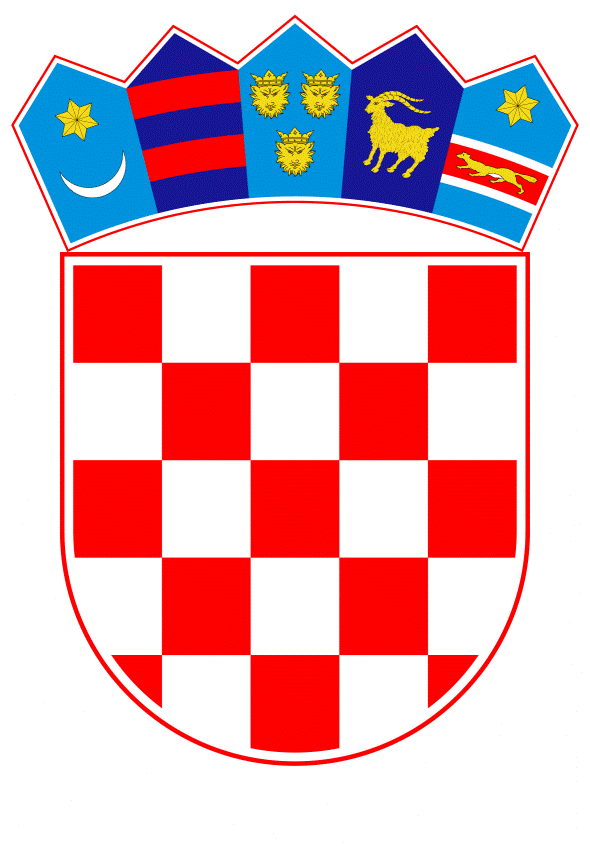 VLADA REPUBLIKE HRVATSKEZagreb, 5. prosinca 2019.______________________________________________________________________________________________________________________________________________________________________________________________________________________________											PRIJEDLOG			 Klasa:									 	Urbroj:	Zagreb,										PREDSJEDNIKU HRVATSKOGA SABORAPredmet:	Zastupničko pitanje Ranka Ostojića, u vezi s kategorizacijom električnih romobila - odgovor Vlade		Zastupnik u Hrvatskome saboru, Ranko Ostojić, postavio je, sukladno s člankom 140. Poslovnika Hrvatskoga sabora (Narodne novine, br. 81/13, 113/16, 69/17 i 29/18), zastupničko pitanje u vezi s kategorizacijom električnih romobila.		Na navedeno zastupničko pitanje Vlada Republike Hrvatske, daje sljedeći odgovor:Zakonom o sigurnosti prometa na cestama (Narodne novine, br. 67/08, 48/10 - Odluka Ustavnog suda Republike Hrvatske, 74/11, 80/13, 158/13 - Odluka Ustavnog suda Republike Hrvatske, 92/14, 64/15, 108/17 i 70/19) propisano je da je ,,motorno vozilo" svako vozilo koje se pokreće snagom vlastitog motora, osim vozila koja se kreću po tračnicama. Osim ove, općenite odredbe, Zakonom nisu posebno definirane kategorije za vozila kao što su električni romobili, električni monocikli, segway-i i slično.Ministarstvo unutarnjih poslova pažljivo prati zakonodavna rješenja u državama članicama Europske unije te će, sukladno najboljim praksama, predložiti rješenja problematike prometovanja električnim romobilima i sličnim vozilima.	Eventualno potrebna dodatna obrazloženja u vezi s pitanjem zastupnika, dat će dr. sc. Davor Božinović, potpredsjednik Vlade Republike Hrvatske i ministar unutarnjih poslova.PREDSJEDNIKmr. sc. Andrej PlenkovićPredlagatelj:Ministarstvo unutarnjih poslovaPredmet:Verifikacija odgovora na zastupničko pitanje Ranka Ostojića, u vezi s kategorizacijom električnih romobila